Maria Veronica Ludueña Contreras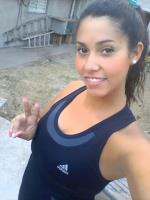 http://veronica080290.MiCVweb.comObjetivo Profesional[ Escribir Objetivo profesional ]ExperienciaSan miguel de Tucuman (Tucuman)FormaciónHABILIDADES/CAPACIDADESFormación ComplementariaIdiomasInformáticaInformación adicional